                                                                                                                                    To engage in my dream career as a Chartered Accountant that                                                                                                   will allow for progress in terms of expertise,socio-economic                                                                                                        development, and innovation through exposure to new ideas for                                                                                                  professional growth , as well as growth of the company. 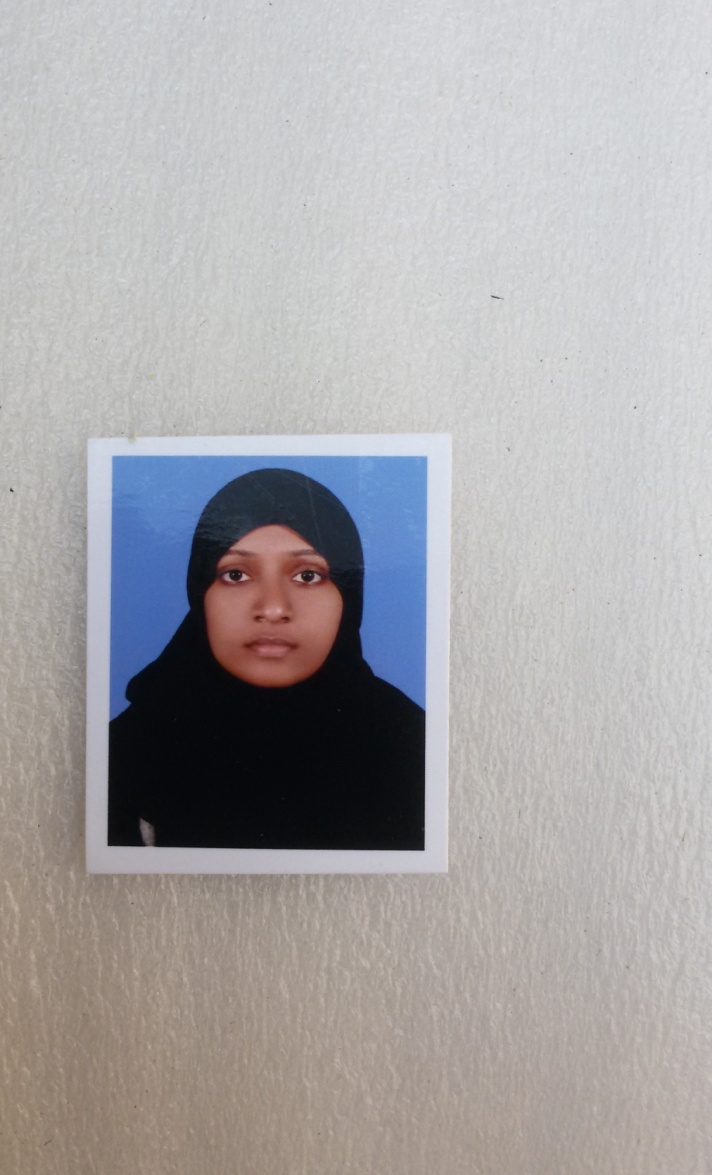                                                       Experience                                                      2012-04     Article Assistant                                                      2014-02     P.A.MOHAMMED ASHRAF,FCA                                                                                            ●Statutory Audits and Tax Audits of Public Limited Companies,                                                                                                            Private Limited companies, Charitable Trusts, and Partnership firm.                                                                                             ●Incorporation of Companies, Partnership Firm etc.                                                                                             ●Branch Audits of nationalized Banks like State Bank of India. Was a                                                                                                      senior member of the audit team and could meet the assignment                                                                                                within the deadline with no compromise on the quality of service.                                                                                                   ●Tax audits under Income Tax act of 1961, as well as under Vat Act                                                                                                for different type of entities.                                                                                               ●Associate in Internal audit of public companies and Private                                                                                  Companies.                                                                               ●Filing of Income tax returns of Individuals, Partnership Firms,                                                                                 Trusts and Companies.                                                                              ●with the Tax authorities for assessment, scrutiny etc.                                                   Education                                                              R.M.V.H.S. PERINGANAM                                         2005            S.S.L.C (Kerala State syllabus)passed with 70% of marks.                                         2007               V.H.S.E(Kerala State syllabus)passed with 80% of marks.                                                   2010	          B.com(Mahatma Gandhi University) passed with 61% of marks.                                                   2012            C.A.INTER Group1(ICAI) passed with 51% of marks.                                                              M.com(Mahatma Gandhi University)-- pursuing.                                                    Technical Training                                                                           ●IT training as per the Guidelines of the Institute of Chartered                                                                               Accountants of India.                                                                             ●Around Three years of work experience in MS Word, MS Excel,                                                                                Tally-ERP.                                                                                ●Around two years of experience in Typewriting English 45 W.P.M.LANGUAGES    English             ●●●○○(Good)    Malayalam     ●●●●○(Advanced)PERSONAL INFORMATION    Marital Status:             Married    Children :                       One    Nationality:                   Indian    Interest: 	                 Cooking, playing games   Strengths:                   Hard working and adaptable, team playerDECLARATION               I hereby declare that all the information stated above is true and complete to the best of my knowledge and belief.							